My Five Senses Scavenger Hunt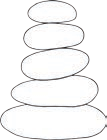 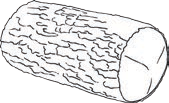 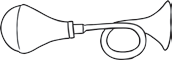 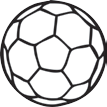 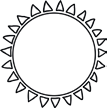 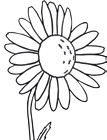 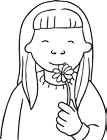 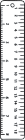 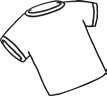 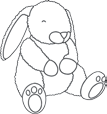 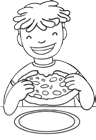 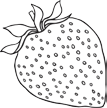 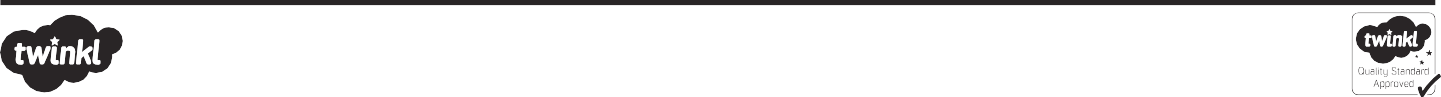 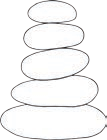 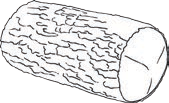 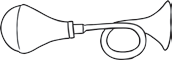 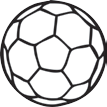 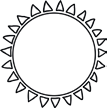 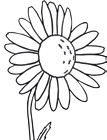 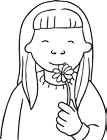 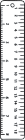 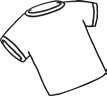 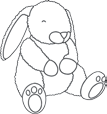 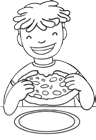 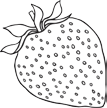 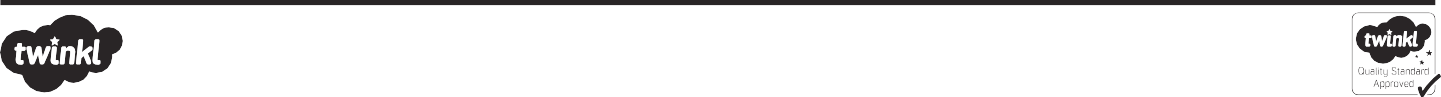 